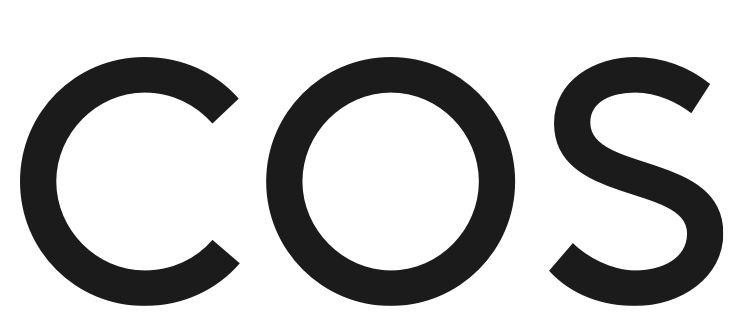 COS KONTYNUUJE STARANIA NA RZECZ MODY W ZAMKNIĘTYM OBIEGU SUROWCÓW
W NOWEJ KOLEKCJI DENIMU Z RECYCLINGU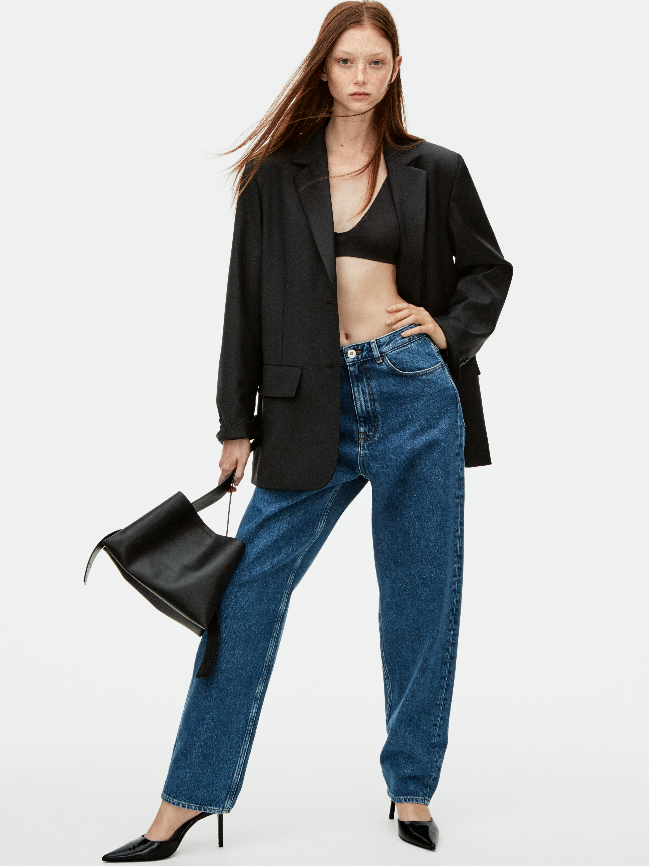 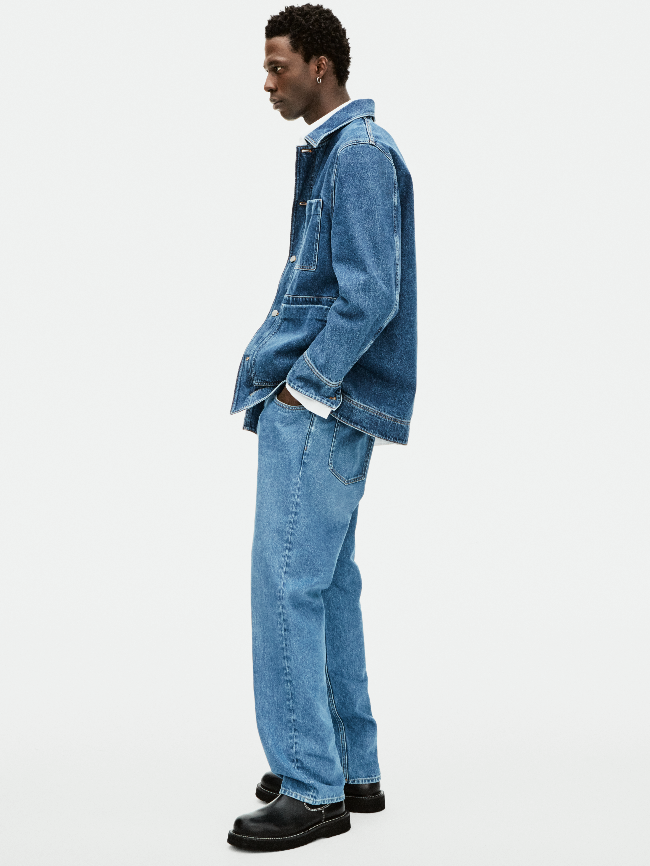 Londyn, Wielka Brytania21 stycznia 2022 r.Poprzez nową kolekcję ponadczasowych projektów z denimu, COS kontynuuje zaangażowanie w rozwój mody o zamkniętym obiegu surowców. Klasyki dżinsowej garderoby zostały zaprojektowane według założeń recyclingu, który pozwalaja ograniczać ich wpływ na środowisko: zanim powstaną, podczas produkcji, jak i po skończonym użytkowaniu. Najnowsze propozycje produkowane są przy umiejętnym użyciu stuprocentowej organicznej bawełny i materiałów pochodzących z recyklingu, którym nadano drugie życie. Aby zapewnić pełną zdatność produktów do przetworzenia, po zakończeniu użytkowania, w projektach wyeliminowano zastosowanie nitów, utrudniających dalszą obróbkę. Pozostałe zapięcia powstały częściowo lub całkowicie z odzyskanego metalu.Nieustannie poszukując innowacyjnych rozwiązań w produkcji i projektowaniu, COS uważnie analizuje sposób pozyskiwania i transportu stosowanych materiałów. Dzięki rozwojowi technologii, stworzenie najnowszej dżinsowej oferty COS miało znacznie mniejszy wpływ na planetę. Wykorzystane metody produkcji wymagają o 43% mniej energii, oszczędzają 80% świeżej wody i redukują emisję gazów cieplarnianych o 36%.Przewodnim motywem kolekcji są nowoczesne, luźne sylwetki: od klasycznej koszuli w nowej odsłonie przez zdekonstruowane szerokie dżinsy aż po kurtki inspirowane odzieżą roboczą. Każdy element garderoby zaprojektowano do wieloletniego noszenia, także w połączeniu z innymi ubraniami z materiałów z ekologicznych źródeł. Kolekcję denimu uzupełniają dzianiny z kaszmiru i wełny merynosów, wyprodukowane zgodnie z wytycznymi The Good Cashmere Standard® fundacji AbTF oraz standardem Responsible Wool. Wzajemne uzupełnianie się zrównoważonych surowców podkreśla wszechstronność przyjaznej środowisku klasyki. Ubrania są dostępne w różnych kolorach: od klasycznych ciemnych, średnich i błękitnych odcieni w stylu vintage po naturalne, niebarwione ecru.Aby lepiej zrozumieć wpływ nowych technologii i porównać wpływy bardziej zrównoważonych i konwencjonalnych produktów na środowisko, marka COS przeanalizowała swoje projekty według protokołu Life Cycle Assessment. Ustandaryzowany system pozwala ocenić potencjalny wpływ produktu na środowisko na wszystkich etapach jego życia.Nowa dżinsowa kolekcja jest dostępna w sklepach COS i online:https://www.cosstores.com/en/women/jeans.html https://www.cosstores.com/en/men/jeans.html Fotografie do pobrania są dostępne tutaj. Zdjęcia: dzięki uprzejmości COSFotograf: Daniel Jackson Stylizacja: Clare Richardson i Mitchell Belk Modelki i modele: Edie Campbell, Jeenu Mahadevan, Lara Mullen, Lara Stone, Lily Oakes, Ronja Berg, Helena Mühlberger, Sara Grace Wallerstedt, Ludwig Wilsdorff, Ariish Wol, Richard Biedul, Victor Nylander, Samer Rahma, Sang Woo Kim, Lucas Chancellor, Cherif DouambaAby poznać wskazówki, które pozwolą dłużej cieszyć się denimem COS, sprawdź poradnik pielęgnacji.O marceCOS to marka mody inspirowanej współczesną kulturą i sztuką. W siedzibie w Londynie tworzy projekty, które słyną z nowoczesnych interpretacji klasyki i kolekcji, których elementy trwają przez wiele sezonów. Z dążenia do najwyższej jakości i zaangażowania w zrównoważony rozwój rodzi się wyjątkowe podejście COS do projektowania: unikalne połączenie funkcjonalności i stylu. Elementy eksperymentalnego wzornictwa i innowacje materiałowe regularnie podlegają zmianom, by nieustannie oferować najnowocześniejszą modę i odpowiedzialnie korzystać z materiałów: pochodzących z recyklingu, odnowionych lub pozyskanych w zrównoważony sposób. @cosstoresCOS.comProsimy o kontakt, by uzyskać więcej informacji:Kamila Belczyk-Panków Prêt-à-Porter PR Kamila@pretaporter-pr.com 
+ 48 604 782 811